REQUERIMENTO Nº 860/2014Requer informações acerca da manutenção dos ônibus da empresa Sertran - Sertãozinho Transporte Ltda, responsável pelo transporte público no município. Senhor Presidente,Senhores Vereadores, CONSIDERANDO que, o transporte público é parte essencial de uma cidade, garantindo o direito de ir e vir de seus cidadãos.CONSIDERANDO que, os ônibus transportam várias pessoas ao dia e que a falta de manutenção pode causar risco de acidente.CONSIDERANDO que, diversos munícipes procuraram por este vereador para reclamar das condições dos veículos que estão sendo utilizados pela empresa Sertran.REQUEIRO que, nos termos do Art. 10, Inciso X, da Lei Orgânica do município de Santa Bárbara d’Oeste, combinado com o Art. 63, Inciso IX, do mesmo diploma legal, seja oficiado a diretoria da empresa Sertran - Sertãozinho Transporte Ltda para que encaminhe a esta Casa de Leis as seguintes informações: 1 – Há uma manutenção periódica nos veículos da Sertran?2 – Em caso positivo, qual é a periodicidade desta manutenção? Encaminhar comprovante de manutenção do ano de 2014.3 – A empresa oferece algum tipo de treinamento aos motoristas? Qual o assunto dos treinamentos? E qual a periodicidade?4 – Qual o procedimento seguido pela empresa, quando o motorista identifica algo estranho no veículo?5 – A empresa oferece o serviço de ouvidoria aos munícipes? Qual o número?5 – Outras informações que julgar necessária.Encaminhar cópia deste requerimento de informações para a Empresa Sertran - Sertãozinho Transporte Ltda, no endereço abaixo citado: Rua Campos Sales, 72, Centro - Cep: 13450-219
Santa Bárbara d'Oeste - SPPlenário “Dr. Tancredo Neves”, em 19 de setembro de 2014.Ducimar de Jesus Cardoso“ Kadu Garçom” - vereador -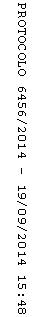 